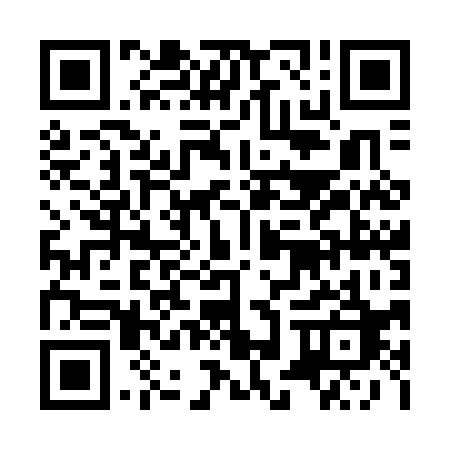 Prayer times for Southeast Placentia, Newfoundland and Labrador, CanadaMon 1 Jul 2024 - Wed 31 Jul 2024High Latitude Method: Angle Based RulePrayer Calculation Method: Islamic Society of North AmericaAsar Calculation Method: HanafiPrayer times provided by https://www.salahtimes.comDateDayFajrSunriseDhuhrAsrMaghribIsha1Mon3:125:141:106:369:0511:072Tue3:125:151:106:369:0511:073Wed3:135:151:106:369:0511:074Thu3:135:161:106:369:0411:075Fri3:145:171:106:369:0411:076Sat3:145:181:116:369:0311:077Sun3:155:181:116:369:0311:078Mon3:155:191:116:359:0211:069Tue3:165:201:116:359:0211:0510Wed3:185:211:116:359:0111:0411Thu3:195:221:116:359:0111:0312Fri3:215:231:126:349:0011:0113Sat3:235:241:126:348:5911:0014Sun3:245:251:126:348:5810:5815Mon3:265:261:126:338:5810:5716Tue3:285:271:126:338:5710:5517Wed3:305:281:126:328:5610:5318Thu3:315:291:126:328:5510:5219Fri3:335:301:126:318:5410:5020Sat3:355:311:126:318:5310:4821Sun3:375:321:126:308:5210:4622Mon3:395:331:126:308:5110:4523Tue3:415:341:126:298:5010:4324Wed3:435:351:126:288:4910:4125Thu3:455:371:126:288:4710:3926Fri3:475:381:126:278:4610:3727Sat3:495:391:126:268:4510:3528Sun3:505:401:126:268:4410:3329Mon3:525:411:126:258:4210:3130Tue3:545:431:126:248:4110:2931Wed3:565:441:126:238:4010:27